公平交易委員會對於網路廣告行為規範說明會報名表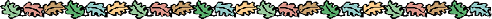 時間：104年8月28日（星期五）下午地點：台大醫院國際會議中心(402AB廳)（地址：台北市中正區徐州路2號）備註：1、報名時間：請於104年8月21日前將報名表傳真至公平會公平競爭處（傳真電話：02-23974983），或直接至本會網站(http://www.ftc.gov.tw/)報名，會場限100人，依報名先後順序，額滿為止。2、本案聯絡人：吳小姐（電話02-23517588分機404）  3、報到時間：下午13時40分至14時05分，會議資料於會場發送。4、交通資訊：http://www.nthcc.com.tw/about06.html事業名稱聯 絡 人電    話聯 絡 人電子郵件參加人員姓    名職    稱職    稱參加人員姓    名職    稱職    稱參加人員參加人員參加人員